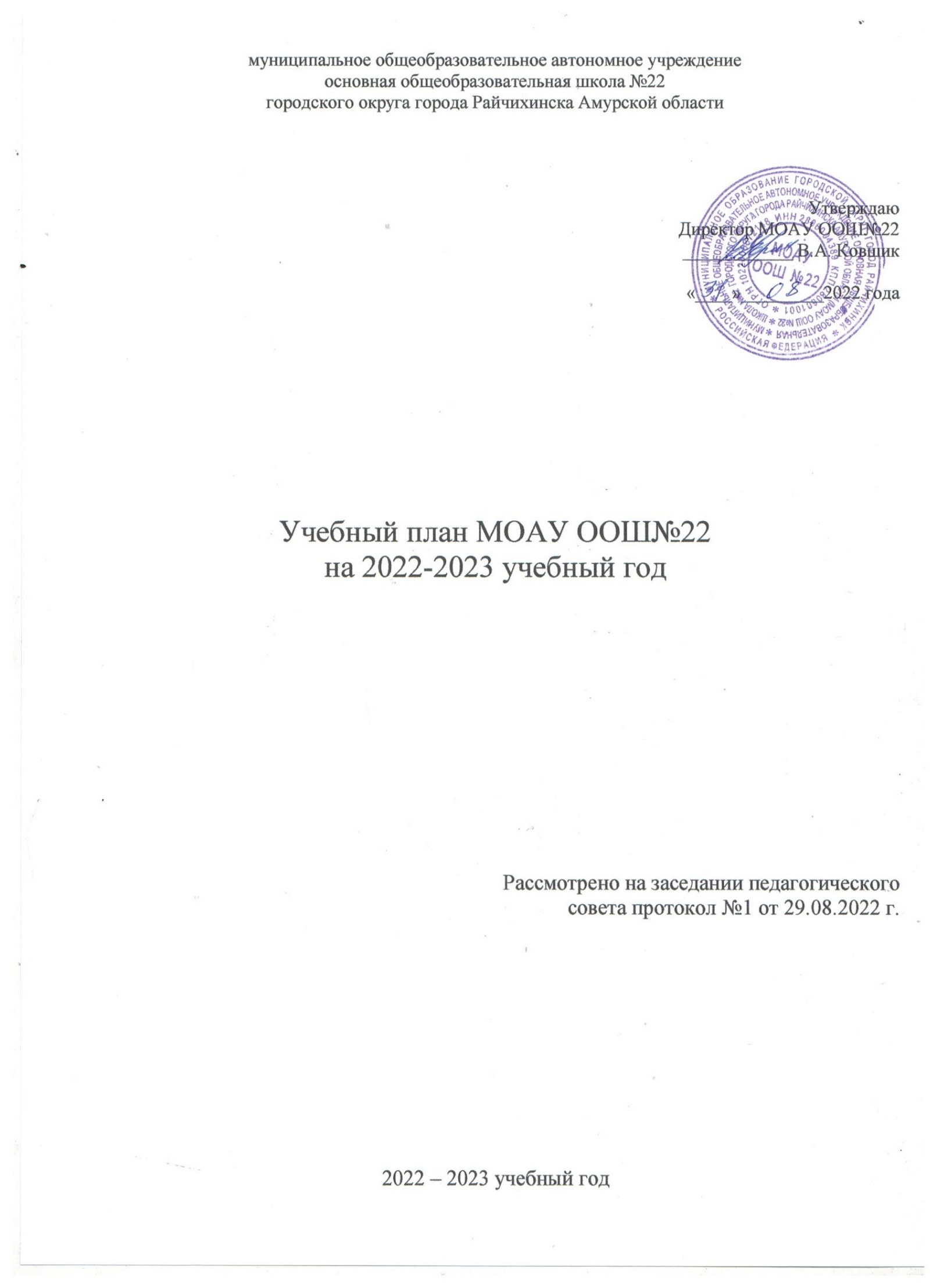 Режим работы МОАУ ООШ №22Количество учащихся по школеИтого по школе -152  обучающегосяВ режиме 5-дневной недели обучается 1,5 классВ режиме 6-дневной недели обучаются  2-4, 6-9 классыСменность:I смена 1-9 классыНачало учебных занятий: 8.30Продолжительность уроков: 	2-9 классы – 45 минут,Расписание звонков на  2022-2023 учебный год 	обычный режим						сокращенный режимI смена1 урок	8.30-9.15		10 м.					8.30-9.00		5 м.2 урок	9.25-10.05		20 м.					9.05-9.35		5 м.3 урок	10.25-11.10		20 м.					9.40-10.10		5 м.4 урок	11.30-12.15		10 м.					10.15-10.45		5 м.5 урок	12.25-13.10		10 м.					10.50-11.20		5 м.6 урок	13.20-14.05		10 м.					11.25-11.55		5 м.1 класссентябрь-октябрь: 	1 урок 8.30 – 9.05		20 м.			2 урок 9.25 – 10.00		20 м.			3 урок 10.20 – 10.55		20 м.ноябрь-декабрь: 	1 урок 8.30 – 9.05		20 м.			2 урок 9.25 – 10.00		20 м.			3 урок 10.20 – 10.55		20 м.			4 урок 11.15 – 11.50		20 м.январь-май:		1 урок	8.30-9.10		10 м.					2 урок	9.20-10.00		20 м.					3 урок	10.20-11.00		20 м.					4 урок	11.20-12.00		10 м.	Общешкольные организационные мероприятияВторник – административные совещания – 14.30 часов.Среда – совещания педколлектива, заседания педсовета.1 неделя	профсоюзная2 неделя	лектории, семинары3 неделя	методическая4 неделя	совещания коллектива.Дежурство администрации школы:Понедельник ––  Кузьменкова О.В., завхоз школыВторник – Нужная Е.Г., зам. директора по УВРСреда –– Ковшик В.А., директор школыЧетверг – Неценстрик О.В., учитель истории и обществознанияПятница – Нужная Е.Г., зам. директора по УВРСуббота-  Неценстрик О.В., учитель истории и обществознания                                                        Время дежурства: 8.00-16.00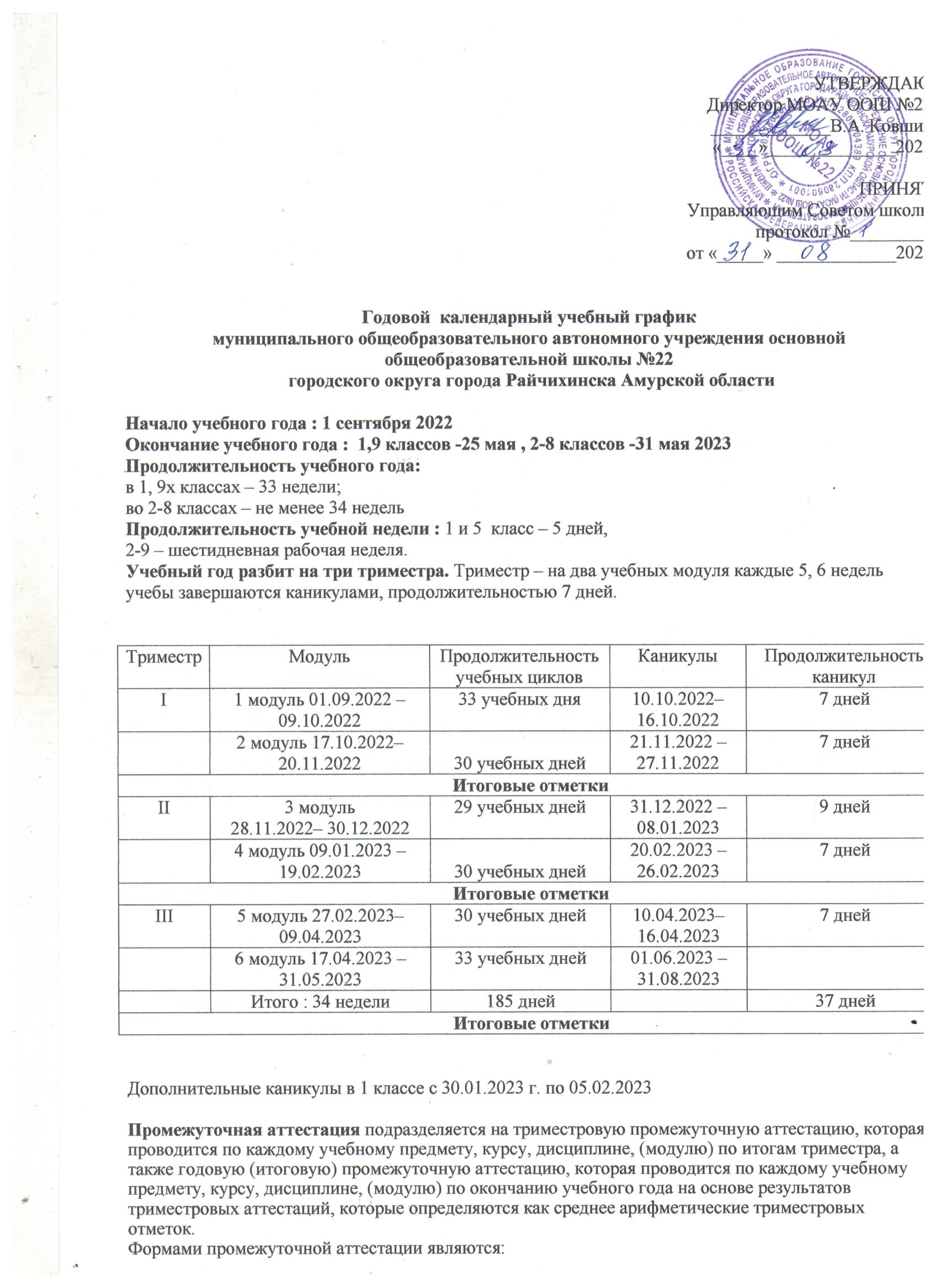 - учёт текущих достижений; -письменная проверка( материалы в форме ВПР.) - письменный ответ учащегося на один или систему вопросов (заданий): домашние, проверочные, лабораторные, практические, контрольные, творческие работы; письменные отчёты о наблюдениях; письменные ответы на вопросы теста; тест; сочинение; изложение; диктант с грамматическим заданием;проверка навыков работы с текстом;комплексная контрольная работа; проверка навыков работы с текстом; отчёт о лабораторном практикуме; аналитическое эссе;реферат, выполнение рисунков, контрольное списывание, письменные работы, выполненные с использованием образовательных платформ, тестовая онлайн проверка при использовании соответствующих образовательных ресурсов и другое; - устная проверка – устный ответ учащегося на один или систему вопросов в форме ответа на билеты; беседы; доклад; собеседование; техника чтения, устный ответ при помощи on-line связи .Индивидуальный проект в 9 классе.Сроки проведения промежуточной аттестации	Промежуточная аттестация осуществляется на основании Положения о формах, периодичности, порядке текущего контроля успеваемости и промежуточной  аттестации в сроки: с 20 мая  по 25  мая  2023 года.                                                                          Учебный планмуниципального общеобразовательного автономного учрежденияосновной общеобразовательной  школы №22 городского округа города Райчихинска Амурской области на 2022-2023 учебный годПояснительная записка	Учебный план разработан на основе нормативно-правовых документов федерального, регионального, школьного уровня:  Федеральный закон  от 29.12.2012 № 273-ФЗ «Об образовании в Российской Федерации» (с изменениями и дополнениями).Федерального перечня учебников, допущенных к использованию при реализации имеющих государственную аккредитацию образовательных программ начального общего, основного общего, среднего общего образования организациями, осуществляющими образовательную деятельность, утвержденного приказом Министерства просвещения Российской Федерации от 20.05.2020 №254;    Приказ Министерства образования и науки РФ от 06.10.2009 г. № 373 «Об утверждении и введении в действие федерального государственного образовательного стандарта начального общего образования» (в редакции приказов Министерства образования и науки Российской Федерации от 26 ноября 2010 года  № 1241, от 22 сентября  2011 года № 2357, от 18 декабря 2012 г. № 1060).( с изменениями и дополнениями)  Приказ  Министерства образования и науки Российской Федерации  от 30.08 2013 года № 1015 «Об утверждении Порядка  организации и осуществления образовательной деятельности по основным общеобразовательным программам - образовательным программам начального общего, основного общего и среднего общего образования» (в редакции приказа Министерства образования и науки Российской Федерации от 13 декабря 2013 г.).  Письмо Минобрнауки РФ от 24 октября 2011 г. N МД-1427/03 «Об обеспечении преподавания комплексного учебного курса ОРКСЭ».Примерные программы по предметам.Письмо МО и науки от 14.12.2015 № 09-3564 «О внеурочной деятельности и реализации дополнительных общеобразовательных программ».Методические рекомендации по уточнению понятия и содержания внеурочной деятельности в рамках реализации основных общеобразовательных программ, в том числе проектной деятельности. Письмо Министерства образования и науки РФ от 18.08.2017 № 09-1672.Приказ Минобрнауки России от 31.12.2015 N 1577 "О внесении изменений в федеральный государственный образовательный стандарт основного общего образования, утвержденный приказом Министерства образования и науки Российской Федерации от 17 декабря 2010 г. N 1897".10.Письмо Рособрнадзора РФ от 20.06.2018 №05-192 «О реализации прав на изучение родных языков из числа языков народов РФ в общеобразовательных организациях». 11.Письмо Министерства образования и науки Российской Федерации от     17.05.2018 №08-1214 «Об изучении второго иностранного языка»;12. Санитарные правила СП 2.4.3648-20 «Санитарно-эпидемиологические требования к организациям воспитания и обучения, отдыха и оздоровления детей и молодежи», утвержденных постановлением Главного государственного санитарного врача Российской Федерации от 28.09.2020№ 28 (далее - СП 2.4.3Постановление Главного государственного санитарного врача Российской Федерации от 21.03.2022 № 9 "О внесении изменений в санитарно-эпидемиологические правила СП 3.1/2.4.3598-20 "Санитарно-эпидемиологические требования к устройству, содержанию и организации работы образовательных организаций и других объектов социальной инфраструктуры для детей и молодежи в условиях распространения новой коронавирусной инфекции (COVID-2019)"‚ утвержденные постановлением Главного государственного санитарного врача. Российской Федерации от 30.06.2020 № 16". (Зарегистрирован 24.03.2022 № 67884)648-20);14.Устав МОАУ ООШ № 22.15.Основная образовательная программа начального общего образования ФГОС и обновленные ФГОС.16.Основная образовательная программа основного общего образования ФГОС и обновленные ФГОС.17.Адаптированная образовательная программа для обучающихся с нарушением интеллекта (умственной отсталость ) и задержкой психического развития по ФГОС.18. Приказ Министерства просвещения РФ от 31 мая 2021 г. № 286 “Об утверждении федерального государственного образовательного стандарта начального общего образования»19. Приказ Министерства просвещения Российской Федерации от 31.05.2021 № 287 "Об утверждении федерального государственного образовательного стандарта основного общего образования.20.Информационно-методическое письмо об организации внеурочной деятельности в рамках реализации обновленных федеральных государственных образовательных стандартов начального общего и основного общего образования.                                                    Общая характеристика учебного плана.	Основными целями учебного плана являются:  - овладение обучающимися в соответствии с возрастными возможностями разными видами деятельности (учебной, трудовой, коммуникативной, двигательной, художественной); умением адаптироваться к окружающей природной и социальной среде; поддерживать и укреплять свое здоровье и физическую культуру; - формирование у обучающихся правильного отношения к окружающему миру, этических и нравственных норм, эстетических чувств, желания участвовать в разнообразной творческой деятельности; - формирование системы знаний, умений и способов деятельности по базовым предметам не ниже государственных образовательных стандартов, определяющих степень готовности обучающихся к дальнейшему обучению; развитие элементарных навыков самообразования, контроля и самооценки. 	Учебный план предусматривает освоение учебных программ, обеспечивающих выполнение требований федеральных государственных образовательных стандартов, которые обеспечивают единство образовательного пространства Российской Федерации и гарантирует овладение выпускниками школы необходимым минимумом знаний, умений и навыков, обеспечивающих возможности продолжения образования. Начальное общее, основное общее образование, решая общие задачи, имеет свои специфические функции, связанные с возрастными особенностями обучающихся. Они находят отражение, прежде всего в наборе базовых учебных курсов и занятий по выбору обучающихся. 	Промежуточная аттестация проводится   в целях определения  соответствия  знаний  обучающихся по  учебному предмету, курсу, дисциплине, модулю по итогам учебного года начиная со второго класса. 	Формами промежуточной аттестации являются:- письменная проверка – письменный ответ обучающегося на один или систему вопросов (заданий). К письменным ответам относятся: контрольные, творческие работы; письменные ответы на вопросы теста; диктанты, проекты;- комбинированная проверка - сочетание письменных и устных форм проверок- итоги триместра.	Особенностью учебного плана на 2022-2023 учебный год является то, что для  1 и 5  классов   разработан в соответствии с  переходом на обновленные ФГОС НОО И ООО ,  а  для 2- 4 и 6-9 классов  разработан  в соответствии с требованиями федерального государственного  образовательного стандарта начального общего и основного общего образования.Уровень начального общего образования.	Образование в начальной школе является базой, фундаментом всего последующего обучения. В начальной школе формируются универсальные учебные действия, закладывается основа учебной деятельности ребенка — система учебных и познавательных мотивов, умение принимать, сохранять, реализовывать учебные цели, умение планировать, контролировать и оценивать учебные действия и их результат. Начальный уровень школьного обучения обеспечивает познавательную мотивацию и интересы обучающихся,  их готовность и способность к сотрудничеству и совместной деятельности учения с учителем и одноклассниками, формирует основы нравственного поведения, определяющего отношения личности с обществом и окружающими.	Обучение в начальной школе осуществляется по программе «Перспектива».	Обязательная часть  учебного плана в 1-4 классах перенесена в учебный план полностью и  определяет  состав  обязательных  учебных  предметов. 	 В  плане   сохранены   все  образовательные   предметы и  области. Часы на  предметы   обязательной части на  уровне начального общего образования  полностью  соответствуют  обязательному  количеству  часов    учебного  плана. Учебный план составлен по первому  варианту  для обновленных ФГОС НОО  и  рассчитан на 5-дневную неделю в 1 классе; и по второму варианту   6-дневную неделю во  2-4 классах. Предметная область «Родной язык и литературное чтение на родном языке» является самостоятельной и включает обязательные учебные предметы «Родной язык» и «Литературное чтение на родном языке».В целях реализации  всех  предметных областей  образовательной программы НОО  на ведение  курсов «Родной язык и литературное чтение на родном языке» выделено по 0,5 часа во 2-4 классах из  предметной области «Русский язык и литература». Для выполнения учебной программы по предметам « Русский язык» и « Литературному чтению» во 2-4 классах за счет часов части, формируемой участниками образовательных отношений, выделено по 0,5 часа. Свободный выбор изучаемого родного языка из числа языков народов Российской Федерации, включая русский язык как родной язык, осуществляется  по заявлениям родителей (законных представителей) несовершеннолетних обучающихся при приеме (переводе) на обучение по имеющим государственную аккредитацию образовательным программам начального общего образования.	В соответствии с Санитарно-эпидемиологическими правилами и нормативами в 1 классе используется «ступенчатый» режим обучения в первом полугодии (в сентябре-октябре – по 3 урока в день по 35 минут каждый, в ноябре–декабре – по 4 урока по 35 минут каждый; январь–май – по 4 урока по 40 минут каждый). Максимальная нагрузка для обучающихся   не превышает предельно допустимую учебную нагрузку согласно нормам СанПиНа.	Во 2 -4х классах   в соответствии с требованиями Федерального государственного образовательного стандарта начального общего образования   организуется внеурочная деятельность  за  счет  часов части, формируемой участниками образовательных отношений по направлениям развития личности: духовно-нравственное, социальное, общеинтеллектуальное, общекультурное, спортивно-оздоровительное.	Занятия   проводятся с учетом пожелания родителей и интересов   обучающихся по следующим  направлениям:- Общеинтеллектуальное  (3 часа) – «Мы  - исследователи» 2-3 классы, « Эрудит»-4  класс- Социальное (2 часа) –  «Разговор о правильном питании » - 2  класс  и «Две недели в лагере здоровья»- 3 класс, « Разговор о важном» 1-4 классы.Внеурочная деятельность в 1-4  классе  по общеинтелектуальному направлению будет   реализовываться   с использованием образовательных ресурсов   центра  « Точка роста» естественнонаучной и технологической направленности .      -Духовно-нравственное 1 час в неделю (1-4 класс) - на информационно-просветительские занятия патриотической, нравственной и экологической направленности "Разговоры о важном" (понедельник, первый урок) Программа предполагает знакомство учеников с общественно-политической жизнью страны, событиями их региона. Программа разработана на курс с 1 по 4 класс. Является важным элементом духовно-нравственного развития обучающихся в рамках воспитательных мероприятий школы	Другие направления внеурочной деятельности реализуются через внеклассные общешкольные и городские  мероприятия, в соответствии с Программой воспитания. Вся внеурочная деятельность организована на базе школы педагогами образовательного учреждения.Учебный план для 1 класса МОАУ ООШ№22 , в котором  обучение ведётся на русском языке (5-дневная учебная неделя), вариант 1 на 2022-2023 год.Итого : в 1 классе 693 учебных часовУчебный недельный  план  на 2022-2023  учебный год по ФГОС НОО( вариант 3)Направления   внеурочной  деятельность по ФГОС НООУчебный план (годовой) начальное общее образованиеВсего:  2754  часа  во 2-4 классах.                                               Уровень основного общего образования.Учебный план 6-9 классах в 2022-2023 учебном году реализуется по Федеральному  государственному образовательному  стандарту основного общего образования ,а учебный план 5 кдасса разработан в соответствии с обновленными ФГОС.	В учебном плане 5-9 классов представлены все основные образовательные области, что позволяет заложить фундамент общеобразовательной подготовки обучающихся.Основными задачами учебного плана являются:обеспечение выполнения федерального  государственного стандарта образования;обеспечение единства федерального  и компонента образовательного учреждения;соблюдение федеральных  государственных образовательных  стандартов;сохранение  целостности  каждой  системы  обучения;обеспечение реализации интересов и потребностей обучающихся и их родителей (законных представителей);сохранение и укрепление здоровья детей (закладывание основ здорового образа жизни).	Учебный план определяет максимальный объём нагрузки для  обучающихся  5 класса при пятидневной учебной неделе -  29 часа, для  6 класса -  33 часа, для 7 классе - 35 часов, 8 - 9 класс - 36 часов, что  не превышает предельно допустимую учебную нагрузку согласно СанПиН.Обязательная часть учебного плана для 5-9 класса представлена предметными областями и учебными предметами в соответствии с третьим  вариантом  учебного плана ФГОС  ООО и обновленные ФГОС ООО.Для формирование коммуникативной иноязычной компетенции (говорение, аудирование, чтение и письмо), необходимой для успешной социализации и самореализации, а также на основании нормативных документов в основной школе  в  6 -8  классе в предметной области «Иностранные  языки.» продолжают реализовываться два иностранных языка: английский язык (основной),  немецкий  язык как второй иностранный язык (по запросу  родителей). В целях реализации  всех  предметных областей  образовательной программы ООО  на ведение  курсов «Родной язык и литературное чтение на родном языке» выделено по 0,5 часа  6-9 классах из предметной области «Русский язык и литература». Для выполнения учебной программы по предметам «Русский язык» и «Литература» в 6-9 классах за счет часов части, формируемой участниками образовательных отношений, выделено по 0,5 часа. Свободный выбор изучаемого родного языка из числа языков народов Российской Федерации, включая русский язык как родной язык, осуществляется  по заявлениям родителей (законных представителей) несовершеннолетних обучающихся при приеме (переводе) на обучение по имеющим государственную аккредитацию образовательным программам  общего образования                   Часть, формируемая участниками образовательных отношений.	С целью повышения качества образования, с учетом возможностей школы, в соответствии с потребностями, интересами обучающихся 4 часа этой части распределены следующим образом:- по  1 часу отводится на изучение курса – «Основы духовно-нравственной культуры народов России» . « Мультипликация» и « Разговор о важном» в 5  классе.	Предметная область «Основы духовно-нравственной культуры народов России» (далее - предметная область ОДНКНР) обязательна для изучения в соответствии с ФГОС основного общего образования и предусматривает знание обучающимися основных норм морали, культурных традиций народов России, формирование представлений об исторической роли традиционных религий и гражданского общества в становлении российской государственности. - 1 час  взят на учебный курс «Я в мире профессий» в 9 классе по анкетированию родителей  и обучающихся, за счет часов части, формируемой участниками образовательных отношений отведены часы на предпрофильную подготовку.Согласно ФГОС  основная образовательная  программа основного общего образования  реализуется через урочную и  внеурочную деятельность с соблюдением требований санитарно-эпидемиологических правил и нормативов.Реализация внеурочной деятельности в нашей школе в 2022 – 2023 учебном году осуществляется через оптимизационную модель. Координирующую роль выполняет классный руководитель, который создает единое образовательное и методическое пространство с привлечением к реализации задач внеурочной деятельности внутренних ресурсов образовательного учреждения. Внеурочная деятельность на базе образовательного учреждения реализуется через системы неаудиторной занятости, дополнительного образования и работу классных руководителей по направлениям развития личности.Это и определяет специфику внеурочной деятельности, в ходе которой обучающийся не только и даже не столько должен знать, сколько научиться действовать, чувствовать, принимать решения. 	 Внеурочная деятельность обучающихся организуется по направлениям развития личности:- Общекультурное - «Мультипликация» -5 класс ;	- Общеинтеллектуальное направление – по 1 часу «Физика вокруг нас » - 6кл, «Робототехника» - 7 класс, «Химия и наш дом» в 8 классе. Социальное  – «Функциональная  грамотность» 1 час в 7 классе,    -Духовно-нравственное -1 час в 5-9 классах  - на информационно-просветительские занятия патриотической, нравственной и экологической направленности "Разговоры о важном" (понедельник, первый урок .Программа предполагает знакомство учеников с общественно-политической жизнью страны, событиями их региона. Программа разработана на курс с 5 по 9 класс. Является важным элементом духовно-нравственного развития обучающихся в рамках воспитательных мероприятий школы Внеурочная деятельность  в 6,7,8 классе будет реализовываться   в центре « Точка роста» естественнонаучной и технологической направленности - «Робототехника», « Мультипликация», «Химия и наш дом»  и  «Физика вокруг нас ». Общеинтеллектуальное  и социальное   развитие личности обучающегося осуществляется также и через подготовку к предметным олимпиадам, через проведение предметных декад в школе, а также через участие в научно-практических конференциях. Формирования у детей первоначальных навыков культуры труда, организации коллективной и индивидуальной работы, умений самостоятельно или коллективно реализовывать социально-значимую деятельность и осознания своей роли в ней как преобразователя, бережного отношения и любви к природе осуществляется   через воспитательную деятельность классных руководителей.Спортивно–оздоровительное направление в школе реализуется через внеклассные спортивные мероприятия в школе в рамках Программы воспитания и  через  программы  допобразования  в системе «Навигатор»  . За счет часов части, формируемой участниками образовательных отношений образовательного учреждения так же введелен  час на элективный курсы -   1 час в 9 классе по математике «Практикум по математике (Подготовка к ГИА)», которые позволяют ученикам получить дополнительную подготовку для сдачи экзаменов и способствуют удовлетворению познавательных интересов в отдельных областях деятельности человека.   С целью демонстрации своих достижений в самостоятельном освоении содержания в избранных областей знаний и/или видов деятельности и способности проектировать и осуществлять целесообразную и результативную деятельность (учебно-познавательную, конструкторскую, социальную, художественно-творческую, иную) в 9-ом классе введен индивидуальный проект. В учебном процессе используются учебники, включенные в федеральный перечень учебников, рекомендованные к использованию при реализации имеющих государственную аккредитацию образовательных программ начального общего, основного общего, среднего общего образования (приказ Минобрнауки России № 253 от 31.03.2014 г. с изменениями).Учебный недельный план основного общего образования для 5-дневной учебной недели(5 класса ) вариант 1 по обновленным ФГОСВсего :  986  учебных  часов                             Учебный  недельный план основного общего образования                                                        (6 – 9 класс по ФГОС ООО)вариант 3Направления внеурочной деятельности                    Учебный годовой план на 2021-2022 учебный год общее образование6 – 9 класса по ФГОС ООО (вариант 3)Всего: 4662  часов в 6 -9 классахПояснительная записка  к учебному плану МОАУ ООШ№22по адаптированной основной общеобразовательной программе для детей с                                      с ограниченными возможностями  для обучающихся(с интеллектуальными  нарушениями) по ФГОС ОООУчебный план разработан на основе нормативно - правовых документов:-  Федеральный закон от 29.12.2012 № 273-ФЗ «Об образовании в Российской Федерации» (в ред. от 05.05.2014);- Приказ Министерства образования РФ от 30.08.2013 № 1015 «Об утверждении Порядка организации и осуществления образовательной деятельности по основным  общеобразовательным программам – образовательным  программам начального общего, основного общего и среднего общего образования »;- Письмо Министерства образования и науки Российской Федерации от 11.08.2016 № ВК –1788/07 «Об организации образования обучающихся с умственной отсталостью (интеллектуальными нарушениями)».- Письмо Министерства образования и науки Российской Федерации от 19.08.2016 № 07-3517 « Об учебниках для обучающихся с ограниченными возможностями здоровья».- Санитарно-эпидемиологические требования к условиям и организации обучения и воспитания в организациях, осуществляющих образовательную деятельность по адаптированным основным общеобразовательным программам для обучающихся с ограниченными возможностями здоровья  (СанПиН 2.4.2.3286-15 от 10.07.2015г  № 26), зарегистрированные  Минюстом России 14.08.2015г., регистрационный номер 38528; (с изменениями на 27 октября 2020 года)-Федеральный государственный образовательный стандарт образования обучающихся с умственной отсталостью (интеллектуальными нарушениями) (утв. приказом Министерства образования и науки РФ от 19 декабря 2014 г. № 1599).- Адаптированная образовательная программа общего образования (5-9 классы). -Устав МОАУ ООШ № 22 (с изменениями и дополнениями)    	Обучение детей с умственной отсталостью (интеллектуальными нарушениями) по адаптированной основной общеобразовательной программе образования обучающихся с умственной отсталостью  и адаптированной образовательной программе общего образования осуществляется по индивидуальному учебному плану.   	Реализация АООП ФГОС ООО образовательного учреждения осуществляется через урочную и внеурочную деятельность.Внеурочная деятельность рассматривается как неотъемлемая часть образовательного процесса и характеризуется как образовательная деятельность, осуществляемая в формах, отличных от классно-урочной системы, и направленная на достижение планируемых результатов освоения адаптированной основной общеобразовательной программы образования. Формы организации внеурочной деятельности, как и в целом образовательного процесса, определяются  образовательным учреждением через Программу воспитания.В период каникул для продолжения внеурочной деятельности используются возможности организаций отдыха детей и их оздоровления создаваемых на базе общеобразовательной организаций. Развитие личности происходит в ходе организации и проведения специальных внеурочных мероприятий, таких как: игры, экскурсии, конкурсы, выставки, соревнования, праздники, лагеря.  	Учебный план для обучающихся с умственной отсталостью, интегрированных в общеобразовательный класс, предусматривает девятилетний срок обучения. Обязательная часть учебного плана определяет состав учебных предметов обязательных предметных областей, которые реализуют адаптированную основную общеобразовательную программу основного общего образования. Обязательная часть учебного плана отражает содержание образования, которое обеспечивает достижение важнейших целей современного образования обучающихся с умственной отсталостью: - формирование жизненных компетенций, обеспечивающих овладение системой социальных отношений и социальное развитие обучающегося, а также его интеграцию в социальное окружение; - формирование основ нравственного развития обучающихся, приобщение их к общекультурным, национальным и этнокультурным ценностям; - формирование здорового образа жизни, элементарных правил поведения в экстремальных ситуациях.  	Предмет «Профильный труд» направлен на формирование у обучающихся трудолюбия, настойчивости, умения работать в коллективе, овладение ими знаниями о самостоятельной жизни, практическое обучение жизненно необходимым умениям и навыкам. Предмет «Основы социальной жизни» имеет своей целью практическую подготовку обучающихся с умственной отсталостью (интеллектуальными нарушениями) к самостоятельной жизни и трудовой деятельности в ближайшем и более отдаленном социуме.     	В части формируемом  участниками образовательных отношений  представлены коррекционные технологии, обязательные для преодоления (сглаживания) специфических нарушений у обучающихся: логопедическая коррекция, психологический практикум. Коррекционные технологии направлены на коррекцию не только учебной деятельности, но и на развитие коммуникативных умений, навыков содержательного взаимодействия со сверстниками и взрослыми, регуляции эмоциональных, нравственно–поведенческих и других свойствпсихики. С целью социальной реабилитации обучающихся через включение их в доступный общественно-значимый труд, проводится трудовая практика на базе школы в течение учебного года: 6 класс – 6 дней, 7 класс - 10 дней , 8-9 классах (в течение 12 дней).     	Промежуточная аттестация в 2 – 9 классах осуществляется по окончании каждого триместра, годовая промежуточная аттестация проводится на основе результатов триместровых аттестаций по окончанию учебного года с 27 по 31 мая 2022 года.      По окончании IX классов обучающиеся получают документ установленного образца .Учебный недельный  план АООП (вариант 1)
для обучающихся с умственной отсталостью (интеллектуальными нарушениями) по ФГОС ООО  НА 2022-2023 УЧЕБНЫЙ ГОД                                                                    Пояснительная запискак учебному плану МОАУ ООШ№22по  адаптированной  основной  общеобразовательной  программе  для детей с ограниченными возможностями здоровья (с умственной отсталостью по ФГОС НОО)Учебный план разработан на основе нормативно - правовых документов:Федеральный закон от 29.12.2012 № 273-ФЗ «Об образовании в Российской Федерации» (с изменениями и дополнениями).Федеральный государственный образовательный стандарт образования обучающихся с умственной отсталостью (интеллектуальными  нарушениями) Утвержден Министерством образования и науки РФ (Приказ N 1599 от 19.12.2014) и зарегистрирован Минюстом РФ 3.02.2015 №358503. Санитарно-эпидемиологические правила и нормативы (СанПиН 2.4.2.3286–15 № 26), зарегистрированные Минюстом России 10.07.2015г.).( с изменениями от 27 октября 2020 года)4. Приказ Министерства образования и науки Российской Федерации от 19.12.2014г. № 1598 «Об утверждении федеральных государственных образовательных стандартов начального общего образования обучающихся с ограниченными возможностями здоровья».5. Письмо Министерства образования и науки  Российской  Федерации от 11.08.2016 № ВК –1788/07 «Об организации образования обучающихся с умственной отсталостью (интеллектуальными нарушениями)»6. Письмо Министерства образования и науки  Российской  Федерации от 19.08.2016 № 07-3517 «Об учебниках для обучающихся с ограниченными возможностями здоровья» c  дополнениями и изменениями.7. Примерная адаптированная основная общеобразовательная программа образования обучающихся с умственной отсталостью (интеллектуальными нарушениями) от 22 декабря 2015 г. №4/158. Адаптированная программа МОАУ ООШ№22  для детей с ОВЗ по ФГОС НОО.	Учебный план по ФГОС НОО для обучающихся с умственной отсталостью (интеллектуальными нарушениями), в целях выполнения требований СанПиН для детей с ограниченными возможностями здоровья и недопущения превышения максимальной нагрузки на обучающихся, адаптирован для всех учащихся 1 - 4 классов с умственной отсталостью (интеллектуальными нарушениями) с учетом индивидуальных  особенностей.	Обязательная часть учебного плана отражает содержание образования, которое обеспечивает достижение важнейших целей современного образования обучающихся с умственной отсталостью (интеллектуальными нарушениями):- формирование жизненных компетенций, обеспечивающих овладение системой социальных отношений и социальное развитие обучающегося, а также его интеграцию в социальное окружение;- формирование основ духовно-нравственного развития обучающихся, приобщение их к общекультурным, национальным и этнокультурными ценностям;- формирование здорового образа жизни, элементарных правил поведения в экстремальных ситуациях.	Часть, формируемая участниками образовательных отношений, обеспечивает реализацию особых (специфических) образовательных потребностей, характерных для данной группы обучающихся, а также индивидуальных потребностей каждого обучающегося. Содержание коррекционно-развивающей области учебного плана представлено коррекционными занятиями в 1-4 классах. Всего на коррекционно-развивающую область отводится 2 часа в неделю.   Коррекционная работа с обучающимися с умственной отсталостью (интеллектуальными нарушениями) проводится в рамках образовательного процесса через содержание и организацию образовательного процесса (индивидуальный и дифференцированный подход, сниженный темп обучения, структурная простота содержания, повторность в обучении, активность и сознательность в обучении), а также через организацию индивидуальных и групповых занятий (коррекционно-развивающие) и психологического  обучающихся.   Индивидуальные коррекционные занятия проводятся в первой половине дня, а групповые коррекционные занятия - во второй половине дня продолжительностью 15 - 25 мин. Группы комплектуются   с   учетом   однородности  и  выраженности речевых,  двигательных  и  других  нарушений.  Организация занятий по направлениям внеурочной деятельности (спортивно-оздоровительное, социальное, общеинтеллектуальное, общекультурное, духовно-нравственное) является неотъемлемой частью образовательного процесса. Все направления внеурочной деятельности реализуются через Программу воспитания   школы.Учебный план на 2022-2023  учебный год для  обучающихся I-IV классы с умственной отсталостью  (интеллектуальными нарушениями) ФГОС НОО вариант 1Пояснительная записка к учебному плану для обучающихся,реализующих ФГОС обучающихся с умственной отсталостью (интеллектуальными нарушениями) (2 вариант) в I - VI классахУчебный план состоит из двух частей: обязательной части и части, формируемой участникамиобразовательных отношений.Обязательная часть учебного плана отражает содержание образования, котороеобеспечивает достижение важнейших целей современного образования обучающихся сумственной отсталостью (интеллектуальными нарушениями):– формирование жизненных компетенций, обеспечивающих овладение системой социальныхотношений и социальное развитие обучающегося, а также его интеграцию в социальноеокружение;– формирование основ духовно-нравственного развития обучающихся, приобщение их к общекультурным, национальным и этнокультурным ценностям;– формирование здорового образа жизни, элементарных правил поведения в экстремальныхситуациях.Обязательная часть учебного плана на уровне начального образования включает в себя следующие предметные области:Язык и речевая практика».Включает в себя учебный предмет: «Речь и альтернативная коммуникация», которыйпредставлен в объеме 3 часа в 1 (дополнительном классе), 1-2-х классах, по 2 часа в 3-4-х классах.Изучение предметной области «Язык и речевая практика» направлено на:– Формирование навыка правильного и осознанного чтения.– Выработка элементарных навыков письма строчных и прописных букв.– Уточнение и развитие слухового восприятия ученика, развитие речевого слуха,формирование фонематического восприятия.«Математика»Включает в себя учебный предмет «Математические представления».Учебный предмет «Математические представления» представлен в объеме 2 часа в неделю в 1(дополнительном), 1-4-х классах.Изучение предметной области «Математика» направлено на:– формирование предметных знаний, умений, навыков, необходимых для успешнойсоциальной адаптации и решения обучающимися учебных практических задач приподготовке к овладению профессией, а также максимальное преодоление недостатковпознавательной деятельности и эмоционально-волевой сферы обучающихся;– овладение началами математики (понятием числа, вычислениями, решениемарифметических задач и другими);– овладение способностью пользоваться математическими знаниями при решениисоответствующих возрасту житейских задач (ориентироваться и использовать мерыизмерения пространства, времени, температуры в различных видах практическойдеятельности). Развитие способности использовать некоторые математические знания вжизни; – формирование начальных представлений о компьютерной грамотности.«Окружающий мир»Включает в себя предметы «Окружающий природный мир», «Человек» «Домоводство»,«Окружающий социальный мир».Учебный предмет «Окружающий природный мир» представлен в объеме 2 часа в1(дополнительном), 1-4-х классах.Учебный предмет «Человек» представлен в объеме 3 часа в 1(дополнительном), 1 и 2-хклассах, по 2 часа в 3 и 4-ом классах.Учебный предмет «Домоводство» представлен в объеме 3 часа в 3-4-х классах.Учебный предмет «Окружающий социальный мир» представлен в объеме по 1 часу в 1 (дополнительном), 1-ом и 2-ом классах, 2 часа в 3-4-х классах.Изучение предметной области «Окружающий мир» направлено на формированиепредставлений об окружающем мире: живой и неживой природе, человеке, месте человека в природе, взаимосвязях человека и общества с природой. Развитиt способности к использованию знаний о живой и неживой природе и сформированных представлений о мире для осмысленной и самостоятельной организации безопасной жизни в конкретных природных и климатических условиях.«Искусство»Включает в себя учебные предметы: «Музыка и движение», «Изобразительная деятельность».Учебный предмет «Музыка и движение» представлен в объеме 2 часа в 1(дополнительном), 1-4-х классах.Учебный предмет «Изобразительная деятельность» представлен в объеме 3 часа в неделю в1(дополнительном), 1-4-х классах.Изучение предметной области «Искусство» направлено на формирование и развитиеэлементарных умений и навыков, способствующих адекватному восприятию музыкальных произведений и их исполнению. Развитие интереса к музыкальному искусству;формирование простейших эстетических ориентиров. Формирование умений и навыков изобразительной деятельности, их применение для решения практических задач. Развитие художественного вкуса: умения отличать "красивое" от "некрасивого"; понимание красоты как ценности; воспитание потребности в художественном творчестве имеет важное коррекционно - развивающее значение.«Физическая культура».Включает в себя учебный предмет: «Адаптивная физкультура».Учебный предмет «Адаптивная физкультура» представлен в объеме 2 часа в неделю в1(дополнительном), 1-4-х классах.Изучение предметной области «Физическая культура» направлено на формированиеустановки на сохранение и укрепление здоровья, навыков здорового и безопасного образажизни; соблюдение индивидуального режима питания и сна. Воспитание интереса к физической культуре и спорту, формирование потребности в систематических занятиях физической культурой и доступных видах спорта. Формирование и совершенствование основных двигательных качеств: быстроты, силы, ловкости и других. Формирование умения следить за своим физическим состоянием, величиной физических нагрузок, адекватно их дозировать. Овладение основами доступных видов спорта (легкой атлетикой, гимнастикой, лыжной подготовкой и другими) в соответствии с возрастными и психофизическими особенностями обучающихся. Коррекция недостатков познавательной сферы и психомоторного развития; развитие и совершенствование волевой сферы. Воспитаниенравственных качеств и свойств личности.«Технология» Включает в себя учебный предмет «Профильный труд».Учебный предмет «Профильный труд» 1(дополнительном), 1-4-х классах не изучается.Часть, формируемая участниками образовательных отношенийЧасть, формируемая участниками образовательных отношений представленакоррекционными курсами: «Сенсорное развитие», «Предметно-практические действия»,«Двигательное развитие», «Альтернативная коммуникация». Курсы «Сенсорное развитие»,«Предметно-практические действия» представлены в объеме 2 часа в 1(дополнительном), 1-4-х классах.Курсы «Двигательное развитие», «Альтернативная коммуникация» представлены в объеме 1часа в 1(дополнительном), 1-4-х классах.Всего на коррекционно-развивающую область отводится 6 часов в неделю.Коррекционные индивидуальные и групповые занятия проводятся исходя из психофизических особенностей, обучающихся с умственной отсталостью на основании рекомендаций психолого-медико-педагогической комиссии и индивидуальной программы реабилитации инвалида. Время, отведенное на реализацию коррекционно-развивающей области, не учитывается при определении максимально допустимой недельной нагрузки, но учитывается при определении объемов финансирования.Организация занятий по направлениям внеурочной деятельности (нравственное, социальное,общекультурное, спортивно-оздоровительное) является неотъемлемой частьюобразовательной деятельности в общеобразовательной организации, на внеурочную деятельность отводится 4 часа (по 1 часу на каждое направление).                                    ПОЯСНИТЕЛЬНАЯ ЗАПИСКА К  УЧЕБНОМУ  ПЛАНУ для обучающихся с задержкой   психического развития Учебный план составлен на основе следующих документов- Федеральный закон от 29.12.2012 № 273-ФЗ «Об образовании в Российской Федерации» (с изменениями и дополнениями).- Постановление Главного государственного санитарного врача Российской Федерации от 21.03.2022 № 9 "О внесении изменений в санитарно-эпидемиологические правила СП 3.1/2.4.3598-20 "Санитарно-эпидемиологические требования к устройству, содержанию и организации работы образовательных организаций и других объектов социальной инфраструктуры для детей и молодежи в условиях распространения новой коронавирусной инфекции (COVID-2019)"‚ утвержденные постановлением Главного государственного санитарного врача. Российской Федерации от 30.06.2020 № 16". (Зарегистрирован 24.03.2022 № 67884)-Федеральный государственный образовательный стандарт основного общего образования», утвержденный приказом Минобрнауки России от 17.12.2010 № 1897.- Порядок организации и осуществления образовательной деятельности по основным общеобразовательным программам – образовательным программам начального общего, основного общего, среднего общего образования, утвержденный приказом Минобрнауки России от 30.08.2013 № 1015 (с изменениями и дополнениями).- Примерная основная образовательная программа основного общего образования, одобренная решением Федерального учебно-методического объединения по общему образованию (протокол от  08.04.2015 № 1/15 в редакции протокола № 1/20 от 04.02.2020 федарального учебно-методического объединения по общему образованию);- Федеральный перечень учебников, рекомендуемых к использованию при реализации имеющих государственную аккредитацию образовательных программ начального общего, основного общего, среднего общего образования, утвержденного приказом Минобрнауки России от 28.12.2018 № 345 с изменениями- Приказ Минпросвещения России от 08.05.2019 г. № 233 «О внесении изменений в федеральный перечень учебников, рекомендуемых к использованию при реализации имеющих государственную аккредитацию образовательных программ начального общего, основного общего, среднего общего образования, утверждённый приказом Министерства просвещения Российской Федерации».- Письмо Министерства образования и науки Российской Федерации от 19.08.2016 № 07-3517 « Об учебниках для обучающихся с ограниченными возможностями здоровья».- Письмо Министерства образования и науки Российской Федерации от 09.10.2017 № ТС945/08 «О реализации прав граждан на получение образования на родном языке».- Письмо Министерства образования и науки Российской Федерации от 09.10.2017 № ТС945/08 «О реализации прав граждан на получение образования на родном языке».- Письмо Минобрнауки России от 25.05.2015 г. № 08-761 «Об изучении предметных областей: «Основы религиозных культур и светской этики» и «Основы духовно-нравственной культуры народов России».- Письмо Министерства образования и науки Амурской области от 28.10.2018 г. № 04-7235 «О необходимости обеспечения исполнения государственных гарантий реализации прав на изучение родных языков из числа языков народов Российской Федерации».   -Адаптированная основная общеобразовательная программа начального общего образования с      задержкой психического развития (1-4 классы);- Адаптированная образовательная программа общего образования (5-9 классы).В муниципальном общеобразовательном автономном учреждении основной общеобразовательной школе № 22 осуществляется обучение детей с задержкой психического развития по адаптированной основной общеобразовательной программе для детей  с задержкой психического развития на уровне основного общего образования во 2-9х общеобразовательных классах.  По данному учебному плану могут обучаться дети со второго класса, начавшие обучение в общеобразовательной школе, не усвоившие знания и умения в объёме требования программ первого класса, обнаружившие недостаточную функциональную готовность к обучению или испытывающие трудности в обучении и школьной адаптации (по рекомендации ПМПК). Обучение по адаптированной основной общеобразовательной программе с задержкой психического развития организованно с учетом  примерных АОПООО  и АОПНОО по ФГОС.Основной задачей интегрированного обучения детей с задержкой психического развития в школе является стремление обучать всех обучающихся вместе, не выделяя детей с особенностями в развитии в отдельные группы.Учебный план 1-4 классов для обучающихся с задержкой психического развития соответствует действующему законодательству Российской Федерации в области образования, обеспечивает введение в действие и реализацию требований ФГОС НОО обучающихся с ОВЗ (вариант 1.) и выполняет гигиенические требования к режиму образовательного процесса, установленных действующим СанПин.Учебный план начального общего образования обучающихся с задержкой психического развития составлен с учётом решения двух задач:-сформировать основы функциональной грамотности и основные умения и навыкиучения и общения;-своевременно скорректировать отставание в развитии обучающихся, ликвидируяпробелы в знаниях и представлениях об окружающем мире, преодолеть недостатки в результате нарушенного развития, включая недостатки мыслительной деятельности, речи, моторики, пространственной ориентировки, регуляции поведения.Учебный план 1-4 классов для обучающихся с задержкой психического развития состоит из двух частей — обязательной части и части, формируемой участниками образовательных отношений.Обязательная часть учебного плана определяет состав учебных предметов обязательных предметных областей, которые реализуются в учебное время, отводимое на их изучение по классам (годам) обучения.Содержание учебных предметов, входящих в состав каждой предметной области, обеспечивает целостное восприятие мира, с учетом особых образовательных потребностей и возможностей обучающихся с ЗПР.    Коррекционно-развивающая область включена в структуру учебного плана с целью коррекции недостатков психофизического развития обучающихся.         Обязательная часть учебного плана включает в себя следующие предметные области:     Так в область «Филология» добавлены «Родной язык и литературное чтение на родном (русском) языке»           В начальной школе этот курс  ориентирован на  реализацию следующих задач:формирование первоначальных представлений о единстве и многообразии языкового и культурного пространства России, о языке как основе национального самосознания;развитие диалогической и монологической устной и письменной речи на родном языке, коммуникативных умений, нравственных и эстетических чувств, способностей к творческой деятельности на родном языке.В соответствии с выбором обучающихся и их родителей (законных представителей) изучение содержания учебных предметов «Родной язык», «Литературное чтение» ведется на «русском» языке представлен в объеме 0,5 часа во 2 -4-х классах.«Иностранный язык» направлен на реализацию следующих задач:формирование у обучающихся дружелюбного отношения и толерантности к носителям другого языка на основе знакомства с жизнью своих сверстников в других странах, с детским фольклором и доступными образцами детской художественной литературы;формирование начальных навыков общения в устной и письменной форме с носителями иностранного языка, коммуникативных умений, нравственных и эстетических чувств, способностей к творческой деятельности на иностранном языке.Включает в себя изучение учебного предмета «Иностранный язык» (английский) со второго класса и представлен в объеме 2 часа в неделю в 2-4-х классах.«Математика и информатика» в начальной школе направлено на реализацию следующих задач: развитие математической речи, логического и алгоритмического мышления, воображения, обеспечение первоначальных представлений о компьютерной грамотности.Включает в себя учебный предмет «Математика».        Учебный предмет «Математика»  представлен  в  объеме  4  часа  в  неделю  в  1-4-х классах.«Обществознание и естествознание (окружающий мир)».Основной задачей является формирование уважительного отношения к семье, населенному пункту, региону, России, истории, культуре, природе нашей страны, ее современной жизни. Осознание ценности, целостности и многообразия окружающего мира, своего места в нем. Формирование модели безопасного поведения в условиях повседневной жизни и в различных опасных и чрезвычайных ситуациях. Формирование психологической культуры и компетенции для обеспечения эффективного и безопасного взаимодействия в социуме.Включает в себя учебный предмет «Окружающий мир» представлен в объеме 2 часа в 1-4 классах.«Основы религиозных культур и светской этики» направлено на воспитание способности к духовному развитию, нравственному самосовершенствованию. Формирование первоначальных представлений о светской этике, об отечественных традиционных религиях, их роли в культуре, истории и современности РоссииВключает в себя учебный предмет «Основы религиозных культур и светской этики».В соответствии с выбором обучающихся и их родителей (законных представителей) изучается модуль «Основы светской этики» в 4 классе 1 час в неделю.        «Искусство» направлено на развитие способностей к художественно-образному, эмоционально-ценностному восприятию произведений изобразительного и музыкального искусства, выражению в творческих работах своего отношения к окружающему мир.  Включает в себя учебный предмет «Музыка» и «Изобразительное искусство».    Учебный предмет «Музыка» представлен в объеме 1 час в неделю, учебный предмет и  «Изобразительное искусство» представлен 1 час в неделю.         «Технология» направлена на формирование опыта как основы обучения и познания, осуществление поисково-аналитической деятельности для практического решения прикладных задач с использованием знаний, полученных при изучении других учебных предметов, формирование первоначального опыта практической преобразовательной деятельности. Включает в себя учебный предмет «Технология»   в объеме 1 час в неделю в 1-4-х классах.«Физическая культура»Основная задача направлена на укрепление здоровья, содействие гармоничному физическому, нравственному и социальному развитию, успешному обучению, формирование первоначальных умений саморегуляции средствами физической культуры. Формирование установки на сохранение и укрепление здоровья, навыков здорового и безопасного образа жизни. Включает в себя учебный предмет «Физическая культура»   в объеме 3 часа в неделю в 1-4-х класса.Часть, формируемая участниками образовательных отношений,обеспечивает реализацию особых (специфических) образовательных потребностей, характерных для обучающихся с задержкой психического развития, а также индивидуальных потребностей каждого обучающегося.С целью повышения качества образования, с учетом возможностей школы, запросами родителей (законных представителей) обучающихся, в соответствии с потребностями, интересами обучающихся с целью выполнения программы   увеличено время на изучение«Русского языка» - 0,5 часа в неделю и «Литературного чтения» - 0,5 часа в неделю.В соответствии с требованиями ФГОС НОО обучающихся с ограниченными возможностями здоровья внеурочная деятельность организуется по направлениям развития личности (духовно-нравственное, социальное, общеинтеллектуальное, общекультурное, спортивно- оздоровительное). Внеурочная деятельность реализуется через план внеурочной деятельности.Коррекционно-развивающая область, согласно требованиям Стандарта, является обязательной частью внеурочной деятельности и представлена фронтальными и индивидуальными,групповым коррекционно-развивающими занятиями(психокоррекционными) и ритмикой, направленными на коррекцию дефекта и формирование навыков адаптации личности в современных жизненных условиях. Коррекционно-развивающие занятия проводятся исходя из психофизических особенностей обучающихся с задержкой психического развития на основании рекомендаций психолого- медико-педагогической комиссии и индивидуальной программы реабилитации инвалида и направлены на коррекцию недостатков психофизического развития обучающихся и восполнение пробелов в знаниях, а также групповыми занятиями по ритмике, направленными на коррекцию отклонений в развитии моторной деятельности обучающихся, развитие пространственных представлений, координации движений и улучшения осанки детей.Часы коррекционно – развивающей области не входит в нагрузку каждого отдельно обучающегося соответствующего класса. На долю же каждого обучающегося приходится в неделю от 15 до 20 минут.Освоение образовательной программы, в том числе обязательной части или всего объема учебного предмета, курса, дисциплины (модуля) образовательной программы, сопровождается промежуточной аттестацией обучающихся (г. 1 статья 58 ФЗ «Об образовании РФ » от 29.12.2012 г. № 273 ФЗ (в действующей редакции)).    Итоги промежуточной аттестации во 2-4 –х классах оцениваются по пятибалльной системе, в 1-ом классе при оценке работ применяется критериальный подход.   Промежуточная аттестация осуществляется в соответствии с Положением о промежуточной аттестации обучающихся и осуществлении текущего контроля их успеваемости, принятым педагогическим советом учреждения и утвержденным руководителем учреждения. Итоги промежуточной аттестации оцениваются по пятибалльной системе. Промежуточная аттестация подразделяется на триместровую промежуточную аттестацию, которая проводится по каждому учебному предмету, курсу, дисциплине, (модулю) по итогам триместра, а также годовую (итоговую) промежуточную аттестацию, которая проводится по каждому учебному предмету, курсу, дисциплине, (модулю) по окончанию учебного года на основе результатов триместровых аттестаций, которые определяются как среднее арифметические триместровых отметок. Уровень основного общего образования.Учебный план V - IX классов по адаптированной общеобразовательной программе  для детей  с задержкой психического развития  предусматривает овладение знаниями в объеме базового ядра обязательных учебных курсов.«Математика и информатика» Включает в себя учебные предметы: «Математика», «Алгебра», «Геометрия», «Информатика». Учебный предмет «Математика» представлен в объеме 5 часов в неделю в 5, 6-х классах. Учебный предмет «Алгебра» представлен в объеме 3 часа в неделю в 7–9-х классах. Учебный предмет «Геометрия» представлен в объеме 2 часа в неделю в 7–9-х классах. Учебный предмет «Информатика» представлен в объеме 1 час в неделю в 6–9-х классах.Наполняемость обязательной части определена составом учебных предметов обязательных предметных областей.  Предметная область «Физическая культура и основы безопасности жизнедеятельности» включает в себя учебные предметы: «Физическая культура» и «Основы безопасности жизнедеятельности». Учебный предмет «Физическая культура» представлен в объеме 3 часа в неделю в 6 - 9-х классах. Учебный предмет «Основы безопасности жизнедеятельности» представлен в объеме 1 час в неделю в 8-9-ом  классе.В соответствии с ФГОС основного общего образования предметная область «Родной язык и родная литература» являются обязательными для изучения. Для реализации данной области выделено по 0,5 часа на изучение предметов родной (русский) язык и родная (русская) литература из предметной области «Русский язык и литература». Для выполнения всех необходимых часов на изучении предметов «Русский язык» и «Литература» добавлено по 0,5 часа из части, формируемой участниками образовательных отношений..В соответствии с письмом Министерства образования и науки Российской Федерации от 25.02.2015г №08-761 «Об изучении предметных областей: «Основы религиозных культур и светской этики» ,а  «Основы духовно-нравственной культуры народов России» предметная область ОДНКНР в 5 классах реализуется через  обязательную часть учебного плана.Индивидуально - групповые коррекционные занятия в 5-9   классах, обучающихся по адаптированной общеобразовательной программе   для детей с задержкой психического развития представлены  занятиями , направленными на преодоление трудностей в овладении предметами «Русский язык» и «Математика» и осуществляется педагогическими работниками, педагогом-психологом школы в виде консультаций. Консультативные занятия ведутся индивидуально в течении15-20 минут.Промежуточная аттестация осуществляется в соответствии с Положением о промежуточной аттестации обучающихся и осуществлении текущего контроля их успеваемости, принятым педагогическим советом учреждения и утвержденным руководителем учреждения. Итоги промежуточной аттестации оцениваются по пятибалльной системе. Промежуточная аттестация подразделяется на триместровую промежуточную аттестацию, которая проводится по каждому учебному предмету, курсу, дисциплине, (модулю) по итогам триместра, а также годовую (итоговую) промежуточную аттестацию, которая проводится по каждому учебному предмету, курсу, дисциплине, (модулю) по окончанию учебного года на основе результатов триместровых аттестаций, которые определяются как среднее арифметические триместровых отметок.Учебный недельный  план по адаптированной общеобразовательной программе  для обучающихся с задержкой психического развития по  ФГОС   ОООна 2022-2023 учебный годвариант 7.1Пояснительная записка к  индивидуальному учебному плану для  обучающихся 3 ,  и  8 классов  с  умственной отсталостью (интеллектуальными нарушениями) по ФГОС НОО  и ФГОС ООО на домуУчебный план разработан на основе нормативных  документов :Федерального закона РФ от 29 декабря 2012г. № 273-ФЗ «Об образовании в Российской Федерации» (п. 6 ст. 41).Приказа Министерства образования и науки РФ от 31 декабря 2015г. № 1576 «О внесении изменений в федеральный государственный образовательный стандарт начального общего образования, утвержденный приказом Министерства образования и науки Российской Федерации от 6 октября 2009г. №373» (зарегистрирован Минюстом России 2 февраля 2016г., регистрационный № 40936).Приказа Министерства образования и науки РФ от 31 декабря 2015г. № 1577 «О внесении изменений в федеральный государственный образовательный стандарт основного общего образования, утвержденный приказом Министерства образования и науки Российской Федерации от 17 декабря 2010г. № 1897» (зарегистрирован Минюстом России 2 февраля 2016г., регистрационный № 40937).Постановление Главного государственного санитарного врача Российской Федерации от 21.03.2022 № 9 "О внесении изменений в санитарно-эпидемиологические правила СП 3.1/2.4.3598-20 "Санитарно-эпидемиологические требования к устройству, содержанию и организации работы образовательных организаций и других объектов социальной инфраструктуры для детей и молодежи в условиях распространения новой коронавирусной инфекции (COVID-2019)"‚ утвержденные постановлением Главного государственного санитарного врача. Российской Федерации от 30.06.2020 № 16". (Зарегистрирован 24.03.2022 № 67884)Приказ Министерство образования и науки  Амурской области от  22.12.2020 г №1344 «Об утверждении Порядка организации обучения детей-инвалидов и детей с ограниченными возможностями здоровья на дому по основным общеобразовательным и адаптированным основным общеобразовательным программам начального общего, основного общего и среднего общего образования».Адаптированная программа для детей с ОВЗ по ФГОС НОО и ФГОС ООО.               Учебный план для обучающихся с умственной отсталостью, интегрированных в общеобразовательный класс, предусматривает девятилетний срок обучения.	Обязательная часть учебного плана определяет состав учебных предметов обязательных предметных областей, которые реализуют адаптированную основную общеобразовательную программу основного общего образования. Обязательная часть учебного плана отражает содержание образования, которое обеспечивает достижение важнейших целей современного образования обучающихся с умственной отсталостью: - формирование жизненных компетенций, обеспечивающих овладение системой социальных отношений и социальное развитие обучающегося, а также его интеграцию в социальное окружение; - формирование основ нравственного развития обучающихся, приобщение их к общекультурным, национальным и этнокультурным ценностям; - формирование здорового образа жизни, элементарных правил поведения в экстремальных ситуациях.  	Образовательная область Язык и речевая практика представлена учебными предметами- «Русский язык» и «Чтение»  так как учебные предметы  являются ведущими , так как от их  усвоения во многом зависит успешность всего школьного обучения. Задачи обучения письму и чтению - научить обучающегося  правильно и осмысленно читать доступный их пониманию текст, выработать элементарные навыки грамотного письма, повысить уровень общего и речевого развития обучающегося, научить последовательно и правильно излагать свои мысли в устной и письменной форме.	Образовательная область «Математика» представлена элементарной математикой и в ее структуре геометрическими понятиями. Математика имеет выраженную практическую направленность с целью обеспечения жизненно важных умений, обучающихся по ведению домашнего хозяйства, их деятельности в доступных профилях по труду. Математика вносит существенный вклад в развитие и коррекцию мышления и речи, она значительно продвигает большую часть обучающихся, воспитанников на пути освоения ими элементов логического мышления. Математические знания реализуются и при изучении других дисциплин: трудового обучения, истории, географии.	В образовательной области «Естествознание»: природоведение, биология, география направлены на формирование у обучающихся элементов знаний о неживой природе, правильного понимания явлений окружающей действительности, на воспитание бережного отношения к природе. «География» включает физическую географию России и зарубежья, позволяющий на основе межпредметных связей сформировать доступные представления о физической, социально-экономической географии, ее природных и климатических ресурсах, влияющих на образ жизни, хозяйственную деятельность человека на земле. Особое место в курсе географии отводится изучению родного края, природоохранной деятельности, что существенно дополняет систему воспитательной работы по гражданскому, нравственно-эстетическому воспитанию.	Обучение изобразительному искусству и музыке предполагает овладение школьниками элементарными основами этих видов деятельности - навыками рисования, слушания музыки и пения. В процессе занятий по этим предметам осуществляется всестороннее развитие, обучение и воспитание детей - сенсорное, умственное, эстетическое, нравственное, трудовое. Коррекционная направленность уроков - обязательное условие учебного процесса. Важное значение придается этим предметам в плане воспитания у обучающегося  художественного вкуса, развития эстетических чувств.	Учебный предмет «Технология» в 8 классе - Профильный труд направлен на формирование у обучающихся трудолюбия, настойчивости, умения работать в коллективе, овладение ими знаниями о самостоятельной жизни, практическое обучение жизненно необходимым умениям и навыкам дает возможность учащимуся овладеть элементарными приемами труда, формирует у него  общетрудовые умения и навыки, самостоятельность, положительную мотивацию в трудовой деятельности. развитие интереса к трудовой деятельности.Коррекционные курсы «Предметно-практические действия» - целью обучения  которых является формирование целенаправленных произвольных действий с различными предметами и материалами.Программно-методический материал включает 2 раздела: «Действия с материалами», «Действия с предметами». В процессе обучения дети знакомятся с различными предметами и материалами и осваивают действия с ними. Сначала формируются приемы элементарной предметной деятельности, такие как: захват, удержание, перекладывание и др., которые в дальнейшем используются в разных видах продуктивной деятельности: изобразительной, доступной бытовой и трудовой деятельности, самообслуживании.Материально-техническое оснащение учебного предмета «Предметно-практические действия» включает соответствует  требованием ФГОС .УЧЕБНЫЙ ПЛАН для организации индивидуальных занятий на домупо адаптированной программе  с нарушением интеллекта   вариант 2. (с умеренной  умственной отсталостью) для обучающегося 8 классаУчебный план для учащихся на дому по адаптированной  образовательной  программе  для НОДА вариант 4 и  с нарушением интеллекта ( с  умеренной умственной отсталостью) вариант  2 ( 3   класса по ФГОС НОО)Учебный план для учащихся на дому по адаптированным образовательным программам с умственной отсталостью (интеллектуальными нарушениями) вариант 2. составлен на основе АОП НОО в рамках Федерального государственного образовательного стандарта образования обучающихся с умственной отсталостью (интеллектуальными нарушениями), для детей с легкой умственной отсталостью, с 9- летним сроком обучения.Учебный план состоит из двух частей — обязательной части и части, формируемой участниками образовательных отношений. Обязательная часть учебного плана определяет состав учебных предметов обязательных предметных областей и учебное время, отводимое на их изучение. Обязательная часть учебного плана отражает содержание образования, которое обеспечивает достижение важнейших целей современного образования обучающихся с умственной отсталостью: - формирование жизненных компетенций, обеспечивающих овладение системой социальных отношений и социальное развитие обучающегося, а также его интеграцию в социальное окружение; - формирование основ нравственного развития обучающихся, приобщение их к общекультурным, национальным и этнокультурным ценностям; - формирование здорового образа жизни, элементарных правил поведения в экстремальных ситуациях. В часть учебного плана, формируемую участниками образовательных отношений, входит внеурочная деятельность. В соответствии с требованиями Стандарта внеурочная деятельность организуется по направлениям развития личности (коррекционно - развивающее, нравственное, социальное, общекультурное, спортивнооздоровительное).Организация занятий по направлениям внеурочной деятельности является неотъемлемой частью образовательного процесса. Образовательное учреждение предоставляет обучающимся возможность выбора широкого спектра занятий, направленных на их развитие. Коррекционно-развивающее направление, согласно требованиям ФГОС, является обязательным и представлено коррекционно-развивающими занятиями: Предметно-практическими занятиями психологом. В ходе коррекционных курсов (2 часа в неделю) применяются разные формы взаимодействия с обучающимися, направленные на преодоление или ослабление проблем в психическом и личностном развитии, гармонизацию личности и межличностных отношений учащихся. Основные направления работы: развитие познавательной сферы (формирование учебной мотивации, активизация сенсорно-перцептивной, мнемической и мыслительной деятельности); развитие эмоционально-личностной сферы (гармонизация пихоэмоционального состояния, формирование позитивного отношения к своему «Я», повышение уверенности в себе, развитие самостоятельности, формирование навыков самоконтроля); развитие коммуникативной сферы и социальная интеграции (развитие способности к эмпатии, сопереживанию; формирование продуктивных видов взаимодействия с окружающими (в семье, классе), повышение социального статуса ребенка в коллективе, формирование и развитие навыков социального поведения). 	Промежуточная аттестация осуществляется в соответствии с Положением о проведении промежуточной аттестации обучающихся и осуществлении текущего контроля их успеваемости, принятым педагогическим советом учреждения и утвержденным руководителем образовательной организации. Итоги промежуточной аттестации в 3 м классе оцениваются по пятибалльной системе. Промежуточная аттестация подразделяется на триместровую промежуточную аттестацию, которая проводится по каждому учебному предмету, курсу, дисциплине, (модулю) по итогам триместра, а также годовую промежуточную аттестацию, которая проводится по каждому учебному предмету, курсу, дисциплине, (модулю) на основе результатов триместровых аттестаций по окончанию учебного года. Формами промежуточной аттестации являются: – учёт текущих достижений. -письменная проверка - письменный ответ учащегося на один или систему вопросов (заданий): домашние, проверочные, лабораторные, практические, контрольные, творческие работы; письменные отчёты о наблюдениях; письменные ответы на вопросы теста; тест; сочинение; изложение; диктант с грамматическим заданием; проверка навыков работы с текстом; комплексная контрольная работа; проверка навыков работы с текстом; отчёт о лабораторном практикуме; аналитическое эссе; реферат, выполнение рисунков, контрольное списывание, письменные работы, выполненные с использованием образовательных платформ, тестовая он-лайн проверка при использовании соответствующих образовательных ресурсов и другое; - устная проверка – устный ответ учащегося на один или систему вопросов в форме ответа на билеты; беседы; доклад; собеседование; техника чтения, устный ответ при помощи on-line связи или в записи и другое; - комбинированная проверка – сочетание письменных и устных форм проверок; сдача нормативов по физической культуре; портфолио; экспертиза проектов, учебных исследований и другое.Учебный план для учащегося 3 класса  на дому по адаптированной  образовательной  программе  с  НОДА вариант 6.4Начальное общее образование Основное общее образование1 класс – 12 чел.5 класс – 19  чел.2 класс – 14 чел.6 класс – 18 чел.3 класс –  16чел.7 класс – 15 чел.4 класс – 17чел.8 класс – 21 чел.9 класс – 20  чел.Итого:   59 чел.Итого: 93 чел.Предметные областиУчебные предметы классыКоличество часов в неделюКоличество часов в неделюПредметные областиУчебные предметы классыIВсегоОбязательная частьРусский язык и литературное чтениеРусский язык55Русский язык и литературное чтениеЛитературное чтение44Иностранный языкИностранный язык–0Математика и информатикаМатематика44Обществознание и естествознание (Окружающий мир)Окружающий мир22Основы религиозных культур и светской этикиОсновы религиозных культур и светской этики–0ИскусствоИзобразительное искусство11ИскусствоМузыка11ТехнологияТехнология11Физическая культураФизическая культура22ИтогоИтого2020Часть, формируемая участниками образовательных отношенийЧасть, формируемая участниками образовательных отношений11«Разговор о важном»«Разговор о важном»11Всего учебных часов :Всего учебных часов :2121Учебные неделиУчебные недели3333Всего часовВсего часов693693Рекомендуемая недельная нагрузка при 5-дневной учебной неделеРекомендуемая недельная нагрузка при 5-дневной учебной неделе2121Максимально допустимая недельная нагрузка, предусмотренная действующими санитарными правилами и гигиеническими нормативамиМаксимально допустимая недельная нагрузка, предусмотренная действующими санитарными правилами и гигиеническими нормативами2121Предметные областиУчебные предметыклассыКоличество часов в неделю:Количество часов в неделю:Количество часов в неделю:Количество часов в неделю:Предметные областиУчебные предметыклассыIIIIIIVВсегоОбязательная частьРусский язык  и литературное чтениеРусский язык4,54,54,513,5Русский язык  и литературное чтениеЛитературное чтение3,53,53,510,5Родной язык и литературное чтение на родном языкеРодной язык 0,50,50,51,5Родной язык и литературное чтение на родном языкеЛитературное чтение на родном языке0,50,50,51,5Иностранный языкИностранный язык2226Математика и информатикаМатематика44412Обществознание и естествознаниеОкружающий мир2226Основы религиозных культур и светской этикиОсновы религиозных культур и светской этики––11ИскусствоМузыка1113ИскусствоИзобразительное искусство1113ТехнологияТехнология1113Физическая культураФизическая культура3339ИтогоИтого23232470Часть, формируемая участниками образовательных отношенийЧасть, формируемая участниками образовательных отношенийЧасть, формируемая участниками образовательных отношенийЧасть, формируемая участниками образовательных отношенийЧасть, формируемая участниками образовательных отношенийЧасть, формируемая участниками образовательных отношенийРусский языкРусский язык0,50,50,51,5Литературное чтениеЛитературное чтение0,50,50,51,5Внеурочная деятельностьВнеурочная деятельность2215Максимально допустимая недельная нагрузкаМаксимально допустимая недельная нагрузка26262678НаправлениеНазваниеКлассЧасыВсегоI. СоциальноеI. СоциальноеI. СоциальноеI. Социальное«Разговор о правильном питании» и «Две недели в лагере здоровья»2,312II.Духовно-нравственноеII.Духовно-нравственноеII.Духовно-нравственноеII.Духовно-нравственное«Разговор о важном»2-413II. ОбщеинтеллектуальноеII. ОбщеинтеллектуальноеII. ОбщеинтеллектуальноеII. Общеинтеллектуальное«Мы – исследователи»2, 313«Эрудит»413Итого :8Учебные предметыКоличество часов в годКоличество часов в годКоличество часов в годКоличество часов в годВсегоУчебные предметыIIIIIIVРусский язык170170170510510Родной язык 1717175151Литературное чтение на родном языке1717175151Литературное чтение136136136408408Иностранный язык686868204204Математика136136136408408Основы религиозных культур и  светской этики--343434Окружающий мир686868204204Искусство (Музыка и ИЗО)686868204204Технология343434102102Физическая культура102102102306306Итого:81681685024822482Часть, формируемая участниками образовательных отношений10210268272272Предельно допустимая аудиторнаяучебная нагрузка при   5-дневнойучебной неделе693693Предельно допустимая аудиторнаяучебная нагрузка при  6-дневнойучебной неделе9189189182 7542 754Предметные областиУчебные предметыкурсыКлассыПредметные областиVВсегоОбязательная частьРусский язык и литератураРусский язык55Русский язык и литератураЛитература33Иностранные языкиИностранный язык33Математика и информатикаМатематика55Математика и информатикаАлгебраМатематика и информатикаГеометрияМатематика и информатикаВероятность и статистикаМатематика и информатикаИнформатикаОбщественно-научные предметыИстория22ОбществознаниеГеография11Естественно-научные предметыФизикаХимияБиология11ИскусствоИзобразительное искусство11Музыка11ТехнологияТехнология22Физическая культура и Основы безопасности жизнедеятельности основы безопасности жизнедеятельностиФизическая культура22Основы безопасности жизнедеятельности-ИтогоИтого2626Часть, формируемая участниками образовательных отношенийЧасть, формируемая участниками образовательных отношенийЧасть, формируемая участниками образовательных отношенийЧасть, формируемая участниками образовательных отношенийОДНКНРОДНКНР11«Разговор о важном»«Разговор о важном»11« Мультипликация»« Мультипликация»11Учебные неделиУчебные недели3434Всего часовВсего часов986986Рекомендуемая недельная нагрузка (при 5-ной неделидневной неделе)Рекомендуемая недельная нагрузка (при 5-ной неделидневной неделе)2929Максимально допустимая недельная нагрузка (при 5-дневной неделе) в соответствии с действующими санитарными правилами и нормамиМаксимально допустимая недельная нагрузка (при 5-дневной неделе) в соответствии с действующими санитарными правилами и нормами2929Предметные областиУчебныепредметыКлассыКол-во часов в неделюКол-во часов в неделюКол-во часов в неделюКол-во часов в неделюВсегоПредметные областиУчебныепредметыКлассыVIVIIVIII    IXОбязательная частьРусский язык и литератураРусский язык5,53,52,52,514Русский язык и литератураЛитература2,51,51,52,58Родной язык и литературное чтение на родном языкеРодной язык 0,50,50,50,52Родной язык и литературное чтение на родном языкеЛитературное чтение на родном языке0,50,50,50,52Иностранные языкиИностранный язык (Английский язык)333312Второй Иностранный язык (Немецкий язык)222-6Математика и информатикаМатематика55Математика и информатикаАлгебра3339Математика и информатикаГеометрия2226Математика и информатикаИнформатика1113Общественно-научные предметыИстория России.  Всеобщая история22239Общественно-научные предметыОбществознание11114Общественно-научные предметыГеография12227Естественно-научные предметыФизика2237Естественно-научные предметыХимия224Естественно-научные предметыБиология11226ИскусствоМузыка1113ИскусствоИзобразительное искусство1113ТехнологияТехнология2215Физическая культура и Основы безопасности жизнедеятельностиОБЖ112Физическая культура и Основы безопасности жизнедеятельностиФизическая культура333312ИтогоИтого31323432129Русский языкРусский язык0,50,50,50,52ЛитератураЛитература0,50,50,50,52« Я в мире профессий»« Я в мире профессий»11Индивидуальная проектная деятельностьИндивидуальная проектная деятельность11Внеурочная деятельностьВнеурочная деятельность121-    4Практикум по  математике (подготовка к ГИА)Практикум по  математике (подготовка к ГИА)11Максимально допустимая недельная нагрузкаМаксимально допустимая недельная нагрузка33353636140№ п\пНаправленияНазваниеКоличество часов в неделюКоличество часов в неделюКоличество часов в неделюКоличество часов в неделюКоличество часов в неделюКоличество часов в неделюКоличество часов в неделю№ п\пНаправленияНазваниеVVIVIVIIVIIIIXВсего1. Общекультурное1. Общекультурное1. Общекультурное1. Общекультурное1. Общекультурное1. Общекультурное1. Общекультурное1. Общекультурное1. Общекультурное«Робототехника: конструирование»11«Мультипликация»112.Социальное 2.Социальное 2.Социальное 2.Социальное 2.Социальное 2.Социальное 2.Социальное 2.Социальное 2.Социальное «Функциональная грамотность »113.Общеинтуллектуальное3.Общеинтуллектуальное3.Общеинтуллектуальное3.Общеинтуллектуальное3.Общеинтуллектуальное3.Общеинтуллектуальное3.Общеинтуллектуальное3.Общеинтуллектуальное«Физика вокруг нас »11«Химия и наш дом»11Духовно –нравственное Духовно –нравственное Духовно –нравственное Духовно –нравственное Духовно –нравственное Духовно –нравственное Духовно –нравственное Духовно –нравственное « Разговор о важном»1111115ИТОГО:  ИТОГО:  22332110 часовУчебные предметыКоличество часов Количество часов Количество часов Количество часов Количество часов Учебные предметыVIVIIVIIIIXВсегоВсегоРусский язык1871198585476476Родной язык171717   176868Литературное чтение на родном языке171717176868Литература85515185272272Иностранный язык102102102102408408Второй иностранный язык686868204204Математика и информатика171171171171654654История686868102306306Обществознание34343434136136География34686868238238Физика6868102238238Химия6868136136Биология34346868204204Искусство (Музыка и ИЗО)686868204204Технология686834170170Основы безопасностижизнедеятельности34346868Физическая культура102102102102408408Итого:105510551123105542884288Русский язык 171717176868Литература171717176868« Я в мире профессий»343434Индивидуальная проектная деятельность343434Внеурочная деятельность346834-136136Практикум по  математике (подготовка к ГИА)343434Итого:6810268136374374Максимально допустимая недельная нагрузка112311571191119146624662Учебный план образования
обучающихся с умственной отсталостью (интеллектуальными нарушениями):V-IX классыУчебный план образования
обучающихся с умственной отсталостью (интеллектуальными нарушениями):V-IX классыУчебный план образования
обучающихся с умственной отсталостью (интеллектуальными нарушениями):V-IX классыУчебный план образования
обучающихся с умственной отсталостью (интеллектуальными нарушениями):V-IX классыУчебный план образования
обучающихся с умственной отсталостью (интеллектуальными нарушениями):V-IX классыУчебный план образования
обучающихся с умственной отсталостью (интеллектуальными нарушениями):V-IX классыУчебный план образования
обучающихся с умственной отсталостью (интеллектуальными нарушениями):V-IX классыУчебный план образования
обучающихся с умственной отсталостью (интеллектуальными нарушениями):V-IX классыПредметные областиКлассы Учебные предметыКоличество часов в неделюКоличество часов в неделюКоличество часов в неделюКоличество часов в неделюКоличество часов в неделюКоличество часов в неделюПредметные областиКлассы Учебные предметыVVIVIIVIIIIXВсего Обязательная частьОбязательная частьОбязательная частьОбязательная частьОбязательная частьОбязательная частьОбязательная частьОбязательная часть1. Язык и речевая практика1.1.Русский язык1.2.Чтение(Литературное чтение)4444444 44420202. Математика2.1.Математика2.2. Информатика443131311733. Естествознание3.1.Природоведение3.2.Биология3.3. География2--22-2 2-22-224684. Человек и общество4.1. Мир истории4.2. Основы социальной жизни4.3. История отечества-1-21--22-22-222865. Искусство5.1. Изобразительное искусство5.2. Музыка11 11------226. Физическая культура6.1. Физическая культура33333157. Технологии7.1. Профильный труд6678835ИтогоИтого2728303131147Часть, формируемая участниками образовательных отношенийЧасть, формируемая участниками образовательных отношений1222210Коррекционно-развивающая область (коррекционные занятия);Коррекционно-развивающая область (коррекционные занятия);Индивидуальные и групповые коррекционные занятияИндивидуальные и групповые коррекционные занятия22228Максимально допустимая недельная нагрузка (при 5-дневной учебной неделе)Максимально допустимая недельная нагрузка (при 5-дневной учебной неделе)2830323333157Внеурочная деятельность:Внеурочная деятельность:11111Предметные областиУчебныепредметы                       Классы                       Классы                       Классы                       КлассыПредметные областиУчебныепредметы1 класс2 класс3  класс  4 классОбязательная частьОбязательная частьКол-во часов в неделюКол-во часов в неделюКол-во часов в неделюКол-во часов в неделюЯзык и речевая практикаРусский язык3333Язык и речевая практикаЧтение 3444Язык и речевая практикаРечевая практика2222Математика Математика3444Естествознание Мир природы и человека2111ИскусствоМузыка2111ИскусствоИзобразительное искусство1111Физическая культураФизическая культура3333ТехнологияРучной труд2111Итого Итого 21202020Часть, формируемая участниками образовательных отношенийЧасть, формируемая участниками образовательных отношенийКоррекционно- развивающая область:               Коррекционные занятияКоррекционно- развивающая область:               Коррекционные занятия2222Внеурочная деятельность Внеурочная деятельность 111Всего недельных часовВсего недельных часов23232323Предметные областиКлассыУчебные предметыКоличество часовв неделюКоличество часовв неделюКоличество часовв неделюКоличество часовв неделюКоличество часовв неделюВсегоПредметные областиКлассыУчебные предметы1 доп.1234ВсегоОбязательная частьОбязательная частьОбязательная частьОбязательная частьОбязательная частьОбязательная частьОбязательная частьОбязательная частьЯзык и речевая практика1.1 Речь и альтернативнаякоммуникация3332213Математика2.1.Математическиепредставления2222210Окружающий мир3.1 Окружающий природный мир2222210Окружающий мир3.2 Человек3332213Окружающий мир3.3 Домоводство---336Окружающий мир3.4. Окружающий социальный мир111227Искусство4.1 Музыка и движение2222210Искусство4.2 Изобразительная деятельность3333315Физическая культура5.1 Адаптивная физкультура2222210Технологии6.1 Профильный труд------Коррекционно-развивающие занятияКоррекционно-развивающие занятия2222210ИтогоИтого2020202222104Максимально допустимая недельнаянагрузка (при 5-дневной учебной неделе)Максимально допустимая недельнаянагрузка (при 5-дневной учебной неделе)2020202222104Учебный планначального общего образования обучающихся с задержкой психического развития (вариант.1)Учебный планначального общего образования обучающихся с задержкой психического развития (вариант.1)Учебный планначального общего образования обучающихся с задержкой психического развития (вариант.1)Учебный планначального общего образования обучающихся с задержкой психического развития (вариант.1)Учебный планначального общего образования обучающихся с задержкой психического развития (вариант.1)Учебный планначального общего образования обучающихся с задержкой психического развития (вариант.1)Предметные областиУчебные предметыклассыКоличество часов в неделюКоличество часов в неделюКоличество часов в неделюКоличество часов в неделюПредметные областиУчебные предметыклассыIIIIIIIVОбязательная частьОбязательная частьОбязательная частьОбязательная частьОбязательная частьОбязательная частьРусский язык и литературное чтениеРусский язык43,53,53,5Русский язык и литературное чтениеЛитературноечтение43,53,52,5Родной язык и литературное чтение на родном языкеРодной язык (русский)0,50,50,5Родной язык и литературное чтение на родном языкеЛитературноечтение на родном (русском) языке0,50,50,5Иностранный языкИностранный язык(английский)-222Математика и информатикаМатематика4444Обществознание и естествознание(Окружающий мир)Окружающий мир2222Основы религиозныхкультур и светской этикиОсновы религиозных культур и светскойэтики---1ИскусствоИзобразительноеискусство1111ИскусствоМузыка1111ТехнологияТехнология1111Физическая культураФизическаякультура2333Итого:19222222Часть, формируемая участниками образовательных отношенийЧасть, формируемая участниками образовательных отношенийЧасть, формируемая участниками образовательных отношенийЧасть, формируемая участниками образовательных отношенийЧасть, формируемая участниками образовательных отношенийЧасть, формируемая участниками образовательных отношенийРусский язык и литературное чтениеРусский язык0,50,50,5Русский язык и литературное чтениеЛитературное чтение0,50,50,5Внеурочная деятельность(включая коррекционно-развивающую область):Внеурочная деятельность(включая коррекционно-развивающую область):1665Коррекционно-развивающая область:Коррекционно-развивающая область:Коррекционно-развивающая область:Коррекционно-развивающая область:Коррекционно-развивающая область:Коррекционно-развивающая область:Коррекционно-развивающие занятияКоррекционно-развивающие занятия2222направления внеурочной деятельностинаправления внеурочной деятельности0221Максимально допустимая недельная нагрузкаМаксимально допустимая недельная нагрузка22232323Всего к финансированиюВсего к финансированию26292928Учебные предметыУчебные предметыОсновная школаОсновная школаОсновная школаОсновная школаОсновная школаИтого Учебные предметыУчебные предметы5 класс6 класс7 класс8 класс9 классОбязательная частьОбязательная частьОбязательная частьОбязательная частьОбязательная частьОбязательная частьОбязательная частьРусский язык и литератураРусский язык55,53,52,52,519Русский язык и литератураЛитература32,51,51,52,511Родной язык и литературное чтение на родном языкеРодной язык 0,50,50,50,53Родной язык и литературное чтение на родном языкеЛитературное чтение на родном языке0,50,50,50,53Иностранный язык Английский язык 3333315Иностранный язык Второй Иностранный язык (Немецкий язык)0226Математика и информатикаМатематика5510Математика и информатикаАлгебра 3339Математика и информатикаГеометрия2226Информатика11114ФизикаФизика2237БиологияБиология111227География География 112228ХимияХимия224 Всеобщая история .История России Всеобщая история .История России2222311обществознаниеобществознание11114Изобразительное искусствоИзобразительное искусство11114Музыка  и пениеМузыка  и пение11114ОДНКНРОДНКНР11Физическая культура и Основы безопасности жизнедеятельностиФизическая культура2333315Физическая культура и Основы безопасности жизнедеятельностиОсновы безопасности и жизнедеятельности112Трудовая подготовкаТрудовая подготовка222118Коррекционная подготовкаКоррекционная подготовкаКоррекционная подготовкаб) обязательные индивидуальные и групповые коррекционные занятияб) обязательные индивидуальные и групповые коррекционные занятия2222210Компонент образовательного учрежденияКомпонент образовательного учрежденияКомпонент образовательного учрежденияКомпонент образовательного учрежденияКомпонент образовательного учрежденияКомпонент образовательного учрежденияКомпонент образовательного учрежденияРусский языкРусский язык0,50,50,50,52,5ЛитератураЛитература0,50.50,50,53Внеурочная деятельность:Внеурочная деятельность:Недельная нагрузкаНедельная нагрузка2933353532164Годовая нагрузкаГодовая нагрузка98611221124119010884553Предметные областиУчебные предметыКоличество часов в неделюКоличество часов в неделюКоличество часов в неделюПредметные областиУчебные предметыVIII VIII ВсегоПредметные областиУчебные предметыУчебная нагрузка на домуУчебная нагрузка интегрировано в  классе ВсегоОбязательная частьОбязательная частьОбязательная частьОбязательная частьОбязательная часть1. Язык и речеваяпрактика1.1 Речь и альтернативнаякоммуникация222. Математика2.1 Математическиепредставления223.Окружающий мир3.1 Окружающийприродный мир223.Окружающий мир3.2 Человек113.Окружающий мир3.3 Домоводство553.Окружающий мир3.4. Окружающий социальный мир224. Искусство4.1 Музыка идвижение224. Искусство4.2 Изобразительнаядеятельность335. Физическаякультура5.1 Адаптивнаяфизкультура226. Технологии6.1 Профильный труд227. Коррекционно-развивающие занятия7. Коррекционно-развивающие занятия22ИтогоИтого131225II. Часть, формируемая участниками образовательных отношенийII. Часть, формируемая участниками образовательных отношенийII. Часть, формируемая участниками образовательных отношенийII. Часть, формируемая участниками образовательных отношенийII. Часть, формируемая участниками образовательных отношенийКоррекционные курсы:Коррекционные курсы:Предметно-практические действияПредметно-практические действия222Всего:Всего:272727Предметные областиУчебные предметы                                      3  класс                                      3  класс                                      3  классПредметные областиУчебные предметыУчебная нагрузка на домуУчебная нагрузка в  классеВсегоЯзык и речевая практикаОбщение и чтение44Язык и речевая практикаПисьмо33МатематикаМатематические представления44ЕстествознаниеРазвитие речи и окружающий природный мир22ЧеловекЖизнедеятельность человека11ЧеловекСамообслуживание11ИскусствоМузыка11ИскусствоИзобразительное искусство11ТехнологияПредметные действия11Физическая культураАдаптивная физическая культура33Итого:111021Часть учебного плана, формируемая участниками образовательного процесса при 5-дневной неделеЧасть учебного плана, формируемая участниками образовательного процесса при 5-дневной неделеВнеурочная деятельность:Внеурочная деятельность:1010- коррекционно-развивающая работа:- коррекционно-развивающая работа:индивидуальные и групповые коррекционно-развивающие занятияиндивидуальные и групповые коррекционно-развивающие занятия22Всего к финансированию:Всего к финансированию:232323